   PLEASE TURN OFF CELL PHONES   THIS CHURCH MAY BE USED AS A RESTING VISITATION LOCALE FOR YOUR DEARLYDEPARTED.IF YOU DESIRE THIS SERVICE, PLEASE CALL 514-769-2717“Prayer makes us understand our vulnerability”, but the Lord “gives us strength and closeness”Pope FrancisHoly Cross Parish Church1960 Jolicoeur StreetMontreal, QC	H4E 1X5Tel: 514-769-2717holycross.montreal60@gmail.comhttps://holycrossmontreal.weebly.com/Facebook: HOLY CROSS PARISH MONTREALHoly Cross Parish Church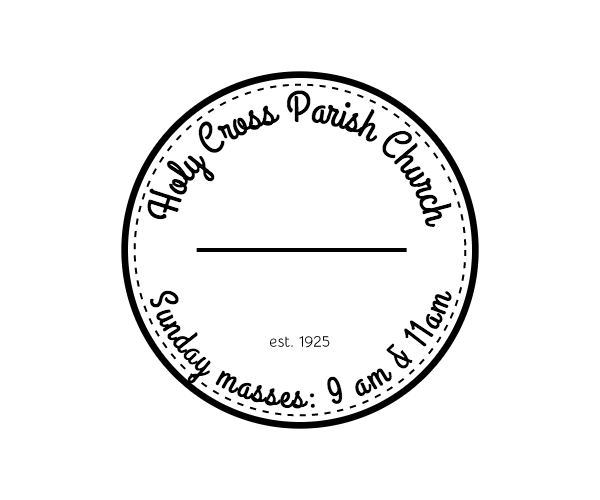 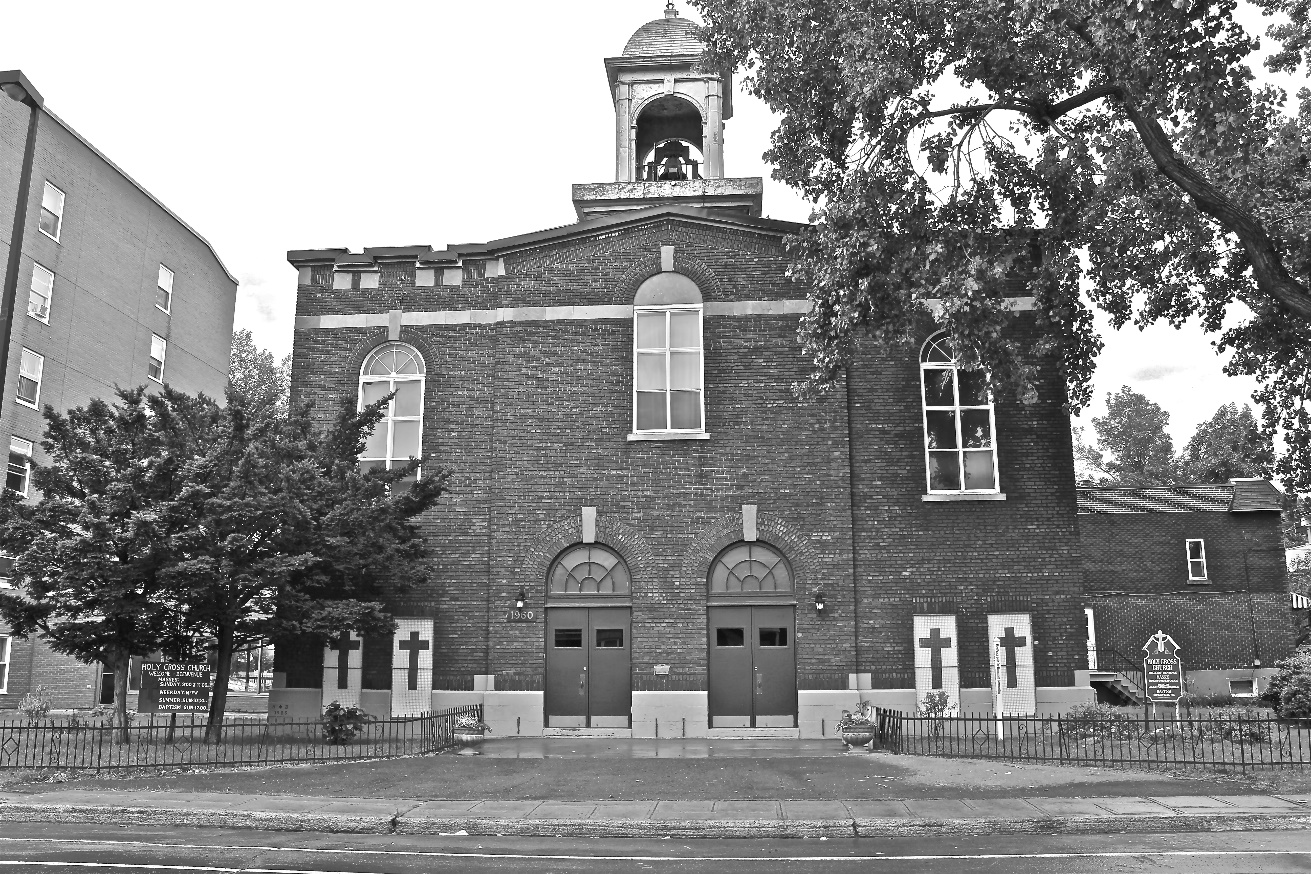 *9am mass is cancelled until further noticePastoral StaffFr. Raymond LaFontaine E.V.Parochial AdministratorParish WardensAldo Piccioni514-769-6369Divya Siby514-655-6442Holy Cross Parish1960 Jolicoeur streetMontreal, Quebec H4E 1X5TEL.: 514-769-2717; FAX: 514-769-8852Email: holycross.montreal60@gmail.comParish Office HoursWednesdaysHoly Cross Parish1960 Jolicoeur streetMontreal, Quebec H4E 1X5TEL.: 514-769-2717; FAX: 514-769-8852Email: holycross.montreal60@gmail.comParish Office HoursWednesdaysParish WardensGenfu Sun514-568-9866James Potter514-733-7016Norlita Galdones 514-733-7016Ruby Johnson514-761-3242The month of May is dedicated to The Blessed Virgin Mary.The saint for May 7th, is Saint Rose Vemerni.May 7th, is the fifth Sunday of EasterThe month of May is dedicated to The Blessed Virgin Mary.The saint for May 7th, is Saint Rose Vemerni.May 7th, is the fifth Sunday of EasterThe month of May is dedicated to The Blessed Virgin Mary.The saint for May 7th, is Saint Rose Vemerni.May 7th, is the fifth Sunday of EasterThe month of May is dedicated to The Blessed Virgin Mary.The saint for May 7th, is Saint Rose Vemerni.May 7th, is the fifth Sunday of EasterTHOUGHT OF THE DAY:The Fifth Sunday of Easter: “I am the Way and The Truth and The Life.”John 14:6THOUGHT OF THE DAY:The Fifth Sunday of Easter: “I am the Way and The Truth and The Life.”John 14:6THOUGHT OF THE DAY:The Fifth Sunday of Easter: “I am the Way and The Truth and The Life.”John 14:6THOUGHT OF THE DAY:The Fifth Sunday of Easter: “I am the Way and The Truth and The Life.”John 14:6The Grapevine is a good informative weekly Newsletter to keep you up to date on what is happening within and around our communities.thegrapevine@diocesemontreal.orgThe Grapevine is a good informative weekly Newsletter to keep you up to date on what is happening within and around our communities.thegrapevine@diocesemontreal.orgThe Grapevine is a good informative weekly Newsletter to keep you up to date on what is happening within and around our communities.thegrapevine@diocesemontreal.orgThe Grapevine is a good informative weekly Newsletter to keep you up to date on what is happening within and around our communities.thegrapevine@diocesemontreal.orgPOPE’S MONTHLY PRAYER INTENTION FOR MAY 2023:FOR THE CHURCH MOVEMENTS AND GROUPS“We pray that church movements and groups may rediscover their mission of evangelication each day, placing their own charisma at the service of the needs in the world.” POPE’S MONTHLY PRAYER INTENTION FOR MAY 2023:FOR THE CHURCH MOVEMENTS AND GROUPS“We pray that church movements and groups may rediscover their mission of evangelication each day, placing their own charisma at the service of the needs in the world.” POPE’S MONTHLY PRAYER INTENTION FOR MAY 2023:FOR THE CHURCH MOVEMENTS AND GROUPS“We pray that church movements and groups may rediscover their mission of evangelication each day, placing their own charisma at the service of the needs in the world.” POPE’S MONTHLY PRAYER INTENTION FOR MAY 2023:FOR THE CHURCH MOVEMENTS AND GROUPS“We pray that church movements and groups may rediscover their mission of evangelication each day, placing their own charisma at the service of the needs in the world.” IMPORTANT NOTICE:  Please sit in the pews with blue tape.Please keep social distance when you are receiving communion.Please use hand sanitizer on entering and leaving the church.                 Thank you!IMPORTANT NOTICE:  Please sit in the pews with blue tape.Please keep social distance when you are receiving communion.Please use hand sanitizer on entering and leaving the church.                 Thank you!IMPORTANT NOTICE:  Please sit in the pews with blue tape.Please keep social distance when you are receiving communion.Please use hand sanitizer on entering and leaving the church.                 Thank you!IMPORTANT NOTICE:  Please sit in the pews with blue tape.Please keep social distance when you are receiving communion.Please use hand sanitizer on entering and leaving the church.                 Thank you!REMINDER: “CELEBRATE OUR LORD”Please join us at 8:00PM on Sundays atST. WILLIBRORD PARISH351 WILLIBRORD STVERDUN, QC.REMINDER: “CELEBRATE OUR LORD”Please join us at 8:00PM on Sundays atST. WILLIBRORD PARISH351 WILLIBRORD STVERDUN, QC.REMINDER: “CELEBRATE OUR LORD”Please join us at 8:00PM on Sundays atST. WILLIBRORD PARISH351 WILLIBRORD STVERDUN, QC.REMINDER: “CELEBRATE OUR LORD”Please join us at 8:00PM on Sundays atST. WILLIBRORD PARISH351 WILLIBRORD STVERDUN, QC.FAMILY & LIFE WEEK:May 7th – 14th 2023MORE INFO: Karolina Bozelko(514) 925-4300 #206CentreDMVF@diocesemontreal.orgFAMILY & LIFE WEEK:May 7th – 14th 2023MORE INFO: Karolina Bozelko(514) 925-4300 #206CentreDMVF@diocesemontreal.orgFAMILY & LIFE WEEK:May 7th – 14th 2023MORE INFO: Karolina Bozelko(514) 925-4300 #206CentreDMVF@diocesemontreal.orgFAMILY & LIFE WEEK:May 7th – 14th 2023MORE INFO: Karolina Bozelko(514) 925-4300 #206CentreDMVF@diocesemontreal.orgVOLUNTEERS NEEDED:We are searching for someone to takeover the input of our parish bulletin. Please contact the office.Thank youVOLUNTEERS NEEDED:We are searching for someone to takeover the input of our parish bulletin. Please contact the office.Thank youVOLUNTEERS NEEDED:We are searching for someone to takeover the input of our parish bulletin. Please contact the office.Thank youVOLUNTEERS NEEDED:We are searching for someone to takeover the input of our parish bulletin. Please contact the office.Thank you SUNDAY COLLECTION SUNDAY COLLECTION SUNDAY COLLECTION SUNDAY COLLECTIONMay 3rd, 2023May 3rd, 2023Amount in CADAmount in CADTOTALTOTAL$4 825.20$4 825.20Thank you for your generosity! Please remember to write your name on your church support envelope.Thank you for your generosity! Please remember to write your name on your church support envelope.Thank you for your generosity! Please remember to write your name on your church support envelope.Thank you for your generosity! Please remember to write your name on your church support envelope.MASS INTENTIONSMASS INTENTIONSMay 7th, 2023JEANNETTE BLOTSKYReq’d by Jim and Vera BlotskyIDA NOVALESReq’d by Grace RamosKATHLEEN SENCHEYReq’d by The Senchey FamilyMORGAN MacGILLIVRAYReq’d by Laurell MacGILLIVRAYMay 14th, 2023MARY AND EVA HAINEYReq’d by Ada HaineyRAYMONDE FOURNIERReq’d by Anna Mancini